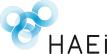 November 2018Tisztelt HANO Tagszervezet!Ahogy emlékezhetnek a 2018-as, bécsi HANOs világtalálkozóra, az “Ifjúsági Szekció” először kapott egy két-napos önálló programot és nagy sikerrel zárult. A találkozó végén büszkén mutattuk be a Nemzetközi Angio-Ödémás Világszervezet Ifjúsági Közösségét. Csodálatos volt látni, hogy a fiatalok mennyire értékelik és kihasználják a lehetőséget, egy valódi világméretű HANOs beteghálózat létezését, amin belül megoszthatják tapasztalataikat és javaslataikat.A Nemzetközi Angio-Ödémás Világszervezet (HAEi) Végrehajtó Bizottságára (EC) nagy hatással volt a fiatalok szenvedélye és elkötelezettsége és egyöntetűen megállapították, hogy továbbra is támogatni fogják a fiatalok kezdeményezéseit. Mi több, a Nemzetközi Angio-Ödémás Világszervezet jelentős befektetésre készül, segítséget kíván ahhoz nyújtani, hogy az Ifjúsági Közösség olyan irányú ismereteit és készségeit fejleszthesse, amelyek segítségével saját érdekeik szószólóivá válhatnak a világ bármely országában.Hisszük, hogy a mi ifjúságunk a jövő!Örömmel tájékoztatjuk Önöket, hogy az első HANOs Ifjúsági Érdekvédelmi Tréning mára valósággá vált és 2019 július 25-étől július 28-áig, csütörtöktől- szombatig az USA-ban kerül megrendezésre, a Georgia állambeli Atlantában.A kétnapos tréningre közvetlenül az USA HANOs nemzeti szervezetének (HAEA) beteg-közgyűlése előtt kerül sor, így az ifjúsági résztvevők meghívást kapnak a nemzeti betegközgyűlésen való részvételre is.A HANOs Ifjúsági Érdekvédelmi Tréning vidám esemény lesz, de egyben intenzív előadás- és project gyakorlat alapú oktatás is, amely során felkészítjük fiataljainkat a HANO melletti érdekvédelem “művészetére”.Kérjük tagszervezeteinket, hogy válasszák ki azokat a fiatalokat a nemzeti közösségekből, akik szerintük a legtöbbet tudják hasznosítani a HANOs Ifjúsági Érdekvédelmi Tréningből.Akiket keresünk elkötelezett és határozott ifjak, akik képesek mind írásban, mind szóban angol nyelven kommunikálni (előnyös a közép vagy haladó szint) és akik1, motiváltak az új ismeretek megszerzésében2,a csapatmunkában, és 3, az otthoni, nemzeti szervezet munkájába történő részvételben.A Nemzetközi Angio-Ödémás Világszervezet pénzügyi támogatást biztosít az atlantai tréningen való részvételre egy kiválasztott, 40 fős Nemzetközi Ifjúsági csapatnak.A Nemzeti Tagszervezeteket arra kérjük, hogy döntsék el, vannak-e a szervezetükön belül olyan fiatalok, akikről elmondhatják, hogy megfelelnek az alább meghatározott feltételeknek:Ezt követően arra kérjük a tagszervezeteket, hogy ismertessék a tréningre vonatkozó információkat az általuk kiválasztott jelöltekkel.Kérjük vegyék figyelembe, hogy a férőhelyek száma korlátozott és arra számítunk, hogy az igények meg fogják haladni a rendelkezésre álló helyek számát.Ennek következtében el kell indítanunk egy kiválasztási eljárást, amely figyelemmel kell legyen az előzetes jelölések határidejére valamint a globális lefedettség, reprezentatív jelenlét lehetőségére.Kik a jelölhető fiatalok?A fiatal jelölt (és/vagy gondozó) tagja kell legyen a nemzeti HANOs szervezetnekA jelöltnek képesnek kell lennie írásban és szóban angolul kommunikálni (előnyös a közepes illetve haladó nyelvi szint)A fiatal életkora a 16 és 25 év közé kell essen a tréning idejénA fiatalnak rendelkeznie kell egy orvosi igazolással, miszerint HANO1 illetve HANO2-es típusú betegA C1 inhibitor hiányban szenvedő HANO1 vagy HANO2 típusú beteg gondozója csak testvér/partner vagy gyám státuszú lehetA HANOs fiatal képes kell legyen roham esetén saját magát vagy kísérő gondozója segítségével ellátni Rendkívül FONTOS, és MEGKERÜLHETETLEN követelmény, hogy a fiatal az otthontól való távolléte idejére megfelelő mennyiségű HANO kezelésre alkalmas gyógyszerrel utazzon.Kérjük, vegyék figyelembe, hogy nincs sürgősségi ellátás és HANOs gyógyszer a tréning helyszínén.A jelölt érvényes útlevéllel valamint a szükséges VÍZUM/ESTA dokumentummal kell rendelkezzen, mielőtt a Nemzetközi Angio-Ödémás Világszervezet (HAEi) megküldené a repülőjegyet.
A fiatalnak nem később, mint 2019. február 1-je előtt be kell mutatnia az érvényes útlevelét és Vízumát/ESTA dokumentumát, különben a helye másik jelölt részére kerül kiosztásra.
Az útlevéllel vagy VÍZUMMAL/ESTA dokumentummal kapcsolatos költségeket nem fedezi a Nemzetközi Angio-Ödémás Világszervezet.A kiválasztási kritériumok mint “ellenőrző lista” is csatolásra kerültek ehhez a levélhez.Költségek, utazás és szállásEgyszeri résztvételi díj merül fel résztvevő fiatalokként és gondozóként (ha ez utóbbira szükség van)A 100 EUR-ós díj 4 éjszaka két-ágyas vagy 3-ágyas szobákban történő elhelyezés mellett fedezi a szállásköltséget, míg 150 EUR-ba kerül a 4 éjszakai elhelyezés egyágyas szoba esetén a CNN Centrumban található 4 csillagos Omni Atlanta hotelben. A díj továbbá fedezi a következőket is:A jelölthöz legközelebbi repülőtér és Atlanta közötti repülőjegy árát oda- vissza,Az étkezés költségét a következő napokon:o Szerda – könnyű vacsorao Csütörtök –és, o Péntek - reggeli, ebéd, vacsora o Szombat – reggeli, ebéd, vacsorao Vasárnap - reggeliA HANOs Ifjúsági Érdekvédelmi Tréningen (HAE Youngster's Advocacy Workshop) való részvételt (Csütörtök és Péntek)Az Amerikai HANOs Betegszervezet Közgyűlésén való részvételt (US HAEA Summit)
(Szombat)Az Amerikai HANOs Betegszervezet vasárnap reggeli 5 km-es futásán/sétáján való részvételt (opcionális) résztvételi díjban nem szereplő költségek:Az otthoni lakhelytől az induló repülőtérig történő oda-vissza utazás költségeA VÍZUM/ESTA megszerzésének költségeUtasbiztosítás (megfelelő betegségbiztosítási kötvénnyel)Vonatköltség az Atlantai Repülőtértől Atlanta belvárosáig (az egyutas jegyár 2,5 USD)Egyéb étkezések, saját program és zsebpénzKérem figyelembe venni, ha a fiatal meg szeretné hosszabbítani atlantai tartózkodását a további hotel éjszakák és étkezés költségét a HAEi nem fedez.Egyéb felmerülő költségekAz előzetes pályázás és az azt követő teljes regisztrációs eljárás a tréningreA tagszervezetből a követelményeknek megfelelő és az Érdekvédelmi Tréningen részt venni kívánó pályázó fiatal December 10-ig nyújthatja be előzetes pályázatát.Az előzetes pályázat benyújtásához a következő linket kell használni: https://haeihost.org/application/December 12-ig a HAEi megküldi a tagszervezetből előzetes pályázatot benyújtó fiatalok listáját.Ekkor a HAEi azt is közli, hogy hány hely áll rendelkezésre a nemzeti tagszervezetből pályázó fiatalok számára. Ekkor a nemzeti tagszervezet visszaigazolja a listát és megerősíti azon fiatalok pályázatait, akik a tagszervezet szerint a legtöbbet hasznosíthatnak a tréningen való részvételből.Amint a HAEi megkapja a kiválasztott fiatalok listáját a nemzeti tagszervezettől egy elfogadó jelentést küld vissza és megadja  a végleges regisztrációra szolgáló linket. A regisztrációs lehetőség 2018. december 21-től 2019. január 5-ig lesz nyitva. Azon fiatalok neveit, akiket nem tudunk ebben a körben a résztvevők közé besorolni, egy várakozó listán fogjuk közölni.A regisztrációs eljárás részeként a 18 év alatti résztvevők szüleitől és/vagy gyámjaitól elektronikus jóváhagyási nyilatkozatra van szükség a fiatal és/vagy gondozója részvételéhez.A HAEi a közösségi médiában hirdetni fogja a HANOs Ifjúsági Érdekvédelmi Tréninget és minden, a részvétellel kapcsolatos kérdést a fiatal nemzeti tagszervezetének fog megküldeni.Az Érdekvédelmi Tréning ProgramjaJelenleg még folyik a tréning végleges programjának kidolgozása. A résztvevők értesítést kapnak, amint a program megjelenik az interneten.Fontos dátumok, az időpontok a közép-európai időzóna szerint vannak megadvaDecember 10, Hétfő, 17:00 – a pályázati link eddig érhető elDecember 12, Szerda – A nemzeti tagszervezet megkapja az országból jelentkezettek listáját és felkérik a lista visszaigazolására valamint az országnak járó résztvevői létszám erejéig a fiatal jelöltek kiválasztásáraDecember 16, Vasárnap – lejár az egyes országokból résztvevő fiatalok kiválasztásának határideje2018. December 21, Péntek – Megnyílik a 2019 HANOs Ifjúsági Érdekvédelmi Tréning végleges regisztrációjának lehetőségeKérjük, vitassák meg ezt az izgalmas kezdeményezést és amilyen gyorsan csak lehet, osszák meg a linket az országukból jelentkező, arra alkalmas fiatalokkal Kérdés vagy hozzászólás esetén ne keressenek minket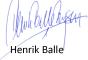 !Boysen Executive DirectorJelentkezési feltétel lista az elbírálásban való felhasználáshoz:Pályázati feltételek – követelménylista(ü)A jelentkező fiatal(és/vagy gondozó)  tagja kell legyen a nemzeti Betegszervezetnek.A fiatal képes kell legyen mind írásban, mind szóban angolul kommunikálni (közép vagy haladó szint kívánatos)A jelölt legyen ,motivált az érdekvédelem területén új készségek elsajátítására és  egy közös cél elérése érdekében tudjon csapatban dolgozni.A jelölt életkora 16 és 25 év között kell legyen a tréning idejénA jelöltnek C1 hiányos HANO1 vagy HANO2 típusú, orvos által igazolt diagnózissal kell rendelkeznie.A gondozó testvér/társ vagy gyám státuszú kell legyen a  C1 hiányos HANO1 vagy HANO2 típusú   betegséggel diagnosztizált fiatal mellettA résztvevő fiatal képes kell legyen saját magát gyógyszerrel kezelni (öninjekciózás)Rendkívül FONTOS, és MEGKERÜLHETETLEN követelmény, hogy a fiatal az otthontól való távolléte idejére megfelelő mennyiségű HANO kezelésre alkalmas gyógyszerrel utazzon. Kérjük figyelembe venni, hogy a tréning helyszínén sem HANOs gyógyszer sem sürgősségi szolgálat nem lesz elérhető.A megfelelő utasbiztosítás kötelező az USA-ba történő utazás esetén. A jegyek kibocsájtása előtt szükségünk lesz az utasbiztosítás meglétét igazoló bizonylatra..A HAEi által történő jegykibocsájtást meg kell előzze az érvényes útlevél és a szükséges VIZUM vagy ESTA dokumentáció beszerzése.. A pályázónak nem később, mint, 2019. február 1. igazolnia kell, hogy érvényes útlevél és VIZUM vagy ESTA dokumentációval rendelkezik. (ellenkező esetben a pályázó helyét másnak adják át) Bármely, a VIZUM vagy ESTA dokumentáció beszerzésével kapcsolatos költséget a pályázónak kell fedeznie.